ГРОДНЕНСКИЙ 
ГОСУДАРСТВЕННЫЙ 
УНИВЕРСИТЕТ 
ИМЕНИ ЯНКИ КУПАЛЫ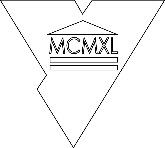 ДНЕВНИК
ПРАКТИКИобучающийся __________________________________________________фамилия, имя, отчествофакультет _________________________________________ курс _______форма получения высшего образования ____________________________специальность __________________________________________________название практики ______________________________________________период с ___________________ 20_____ по __________________ 20______база практики _____________________________________________________ГродноУДК 379.835ББК 74.200.585.81Д 54Авторы:А.А. Кардабнёв	кандидат педагогических наук, доцент
кафедры педагогики и социальной работы
ГрГУ им. Янки КупалыН.П. Хорощева	магистр педагогических наук, руководитель
практики ГрГУ им. Янки КупалыД 54   Дневник практики / А.А. Кардабнёв, Н.П. Хорощева. – Гродно, ГрГУ, 2020. –2-е изд., доп. и перераб. – 20 с.УДК 379.835ББК 74.200.585.81    Д 54Дневник практики предназначен для отражения хода выполнения программы практики, содержит полезную информацию и предназначен для обучающихся ГрГУ им. Янки Купалы.СодержаниеОтметки убытия и прибытияУбыл на практику _____________________________ 20____ г. ________________________________________подпись руководителя практики от кафедрыПрибыл на практику __________________________ 20____ г.М П				________________________________________подпись представителя организацииУбыл по окончании практики __________________________ 20____ г.М П				________________________________________подпись представителя организацииРуководители практикиот университета: Хорощева Наталия Петровна, тел.: 73-19-43от факультета:____________________________________________________________________________________________________________________от кафедры:____________________________________________________________________________________________________________________от организации:____________________________________________________________________________________________________________________другие сотрудники организации:________________________________________________________________________________________________________________________________________________________________________________________________________________________________________ИНФОРМАЦИЯ ПРАКТИКАНТУДо начала практикиНеобходимо уточнить на кафедре сроки проведения практики; за месяц до начала практики заключить с предполагаемой базой практики договор об организации практики; пройти медицинский осмотр; на организационном собрании у руководителя практики от кафедры получить программу практики, дневник практики, указания по выполнению индивидуального задания, информацию о графике консультаций.По прибытии на базу практикиВ отделе кадров организации (при необходимости) отметить дату прибытия и оформить документы, необходимые для прохождения практики. Встретиться с руководителем практики от организации, ознакомить его с программой практики и индивидуальным заданием, согласовать календарный план практики, возможность использования документации, чертежей, технической литературы и т.д. Ознакомится с правилами внутреннего трудового распорядка, пройти инструктаж по охране труда.Во время прохождения практикиОбучающийся обязан соблюдать установленный в организация режим работы (правила внутреннего трудового распорядка), правила по охране труда и др. Необходимо в полном объёме выполнить программу практики и индивидуальное задание.По окончании практикиВ организации необходимо получить отметку об убытии и при необходимости получить справку о том, что во время практики обучающийся не был зачислен на вакантную должность. Подписать отчёт о выполнении программы практики у руководителя практики от организации и утвердить его у руководителя организации или иного уполномоченного лица. Получить письменный отзыв руководителя практики от организации о прохождении практики обучающимся.Дневник практикиВо время прохождения практики студент под контролем непосредственного руководителя практики от организации фиксирует выполнение программы практики в Дневнике практики.Отчёт о выполнении программы практикиОтчёт подписывается обучающимся, руководителем практики от организации и утверждается руководителем организации или иным уполномоченным лицом.Дифференцированный зачётДо проведения дифференцированного зачёта обучающийся представляет на кафедру Дневник практики, отчёт о выполнении программы практики и письменный отзыв непосредственного руководителя практики от организации о прохождении практики.При подведении итогов практики обучающегося учитывается выполнение программы практики, его деятельность в период практики, регулярность ведения Дневника практики и качество отчёта, трудовая дисциплина, полнота выполнения индивидуальное задание, инициатива и любознательность обучающегося, участие в научно-исследовательской работе и другая деятельность в период практики.Обучающийся, не выполнивший программу практики, получивший отрицательный отзыв руководителя практики от организации, неудовлетворительную отметку при сдаче дифференцированного зачёта, повторно направляется на практику в свободное от обучения время (не более одного раза).ОБЯЗАННОСТИ И ПРАВА ПРАКТИКАНТАОбучающийся обязан:- до начала практики пройти медицинский осмотр, инструктаж по охране труда и технике безопасности, оформить договор об организации практики;- участвовать в курсовых собраниях по организационно-методическим вопросам производственной практики;- иметь программу практики в бумажном или электронном виде (https://elib.grsu.by/search и на образовательном портале);- выполнять задания, предусмотренные программой практики и индивидуальным заданием;- регулярно вести дневник практики;- соблюдать правила внутреннего трудового распорядка организации;- выполнять распоряжения администрации организации и руководителя практики от кафедры;- своевременно представить отчётную документацию по практике руководителю от кафедры;- при возникновении обстоятельств, препятствующих выполнению программы практики (болезнь, травмы, семейные обстоятельства, конфликты и др.), должен немедленно сообщить об этом руководителю практики от кафедры.Обучающийся имеет право:- изучать документацию организации в объёме заданий, определённых программой практики;- обращаться к руководителям практики от университета и кафедры, руководителю организации, непосредственному руководителю практики от организации, другим работникам организации по организационно-методическим и иным вопросам, возникающим в процессе практики;- вносить предложения по организации и проведению практики;- принимать участие в работе различных объединений организации;- присутствовать на совещаниях и других производственных мероприятиях в организации;- пользоваться библиотекой, кабинетами, учебно-методической документацией и другим оборудованием, необходимым для выполнения программы практики.занятия, семинары, экскурсии
И инструктажи в период практикиИНДИВИДУАЛЬНое ЗАДАНИеКАЛЕНДАРНЫЙ ПЛАН ПРАКТИКИВЫПОЛНЕННАЯ работаУТВЕРЖДАЮруководитель организации_________________ / ________________________/(подпись)                        (И.О. Фамилия)М ПОТЧЁТ
О выполнении программы ПРАКТИКиПодпись обучающегося ________________Руководитель практики от организации_________________/ ____________________________/(подпись)                           (И.О. Фамилия) ОЦЕНОЧНЫЙ ЛИСТУровни оценки: 10-9 – оптимальный; 8-7 – достаточный; 6-4 – необходимый; 3-1 – недостаточный; «—» – если нельзя оценить.Руководитель практики от организации_________________ / ____________________________/(подпись)                           (И.О. Фамилия) Руководитель практики от кафедры_________________ / ____________________________/(подпись)                           (И.О. Фамилия) ОТЗЫВ РУКОВОДИТЕЛЯ ПРАКТИКИ ОТ организацииПолнота и качество выполнения программы практики:________________________________________________________________________________________________________________________________________________________________________________________________________________________________________Самостоятельность, организаторские способности,
инициативность и исполнительность:____________________________________________________________________________________________________________________________________________________________________________________________________________________________________________________________________________________________________________________________________________________Уровень теоретических знаний и практических навыков,
умение применять теоретические знания на практике:________________________________________________________________________________________________________________________________________________________________________________________________________________________________________________________________________________________________________________________________________________________________________________________________________________________________________________________________________________Дисциплинированность, моральные и деловые качества,
другие аспекты, характеризующие обучающегося:____________________________________________________________________________________________________________________________________________________________________________________________________________________________________________________________________________________________________________________________________________________________Руководитель практики от организации_________________ / ____________________________/(подпись)                           (И.О. Фамилия) ОТЗЫВ РУКОВОДИТЕЛЯ ПРАКТИКИ ОТ КАФЕДРЫ______________________________________________________________________________________________________________________________________________________________________________________________________________________________________________________________________________________________________________________________________________________________________________________________________________________________________________________________________________________________________________________________________________________________________________________________________________________________________________________________Руководитель практики от кафедры_________________ / ____________________________/(подпись)                           (И.О. Фамилия) ОЦЕНКА СТУДЕНТОМ ОРГАНИЗАЦИИ ПРАКТИКИ,
И ПРЕДЛОЖЕНИЯ ПО EЁ СОВЕРШЕНСТВОВАНИЮ__________________________________________________________________________________________________________________________________________________________________________________________________________________________________________________________________________________________________________________________________________________________________________________________________________________________________________________________________________________________________________________________________________________________________________________________________________________________________________________________________________________________________________________________________________________________________________________________________________________________________________________________________________________________________________________________________________________________________________________________________________________________Подпись обучающегося __________________№Форма и тема
мероприятияДатаКто проводилПодписьИнструктаж по охране труда (обучение мерам безопасности) в университетеИнструктаж по охране труда по месту прохождения практикиСодержаниеОтметкао выполнении и подписьДата /периодСодержание деятельностиДатаСодержание деятельностиПараметры оценки
профессиональной
деятельности практикантаОценки экспертов (1–10)Оценки экспертов (1–10)Параметры оценки
профессиональной
деятельности практикантаРуководитель
от организацииРуководитель
от кафедрыСтепень выполнения
программы практикиСамостоятельностьИнициативностьИсполнительностьДисциплинированностьОрганизаторские способностиУровень теоретической подготовкиУровень практических навыковУровень профес. компетентностиУровень общекультурных компетенцийУмения, способствующие продуктивному общению и сотрудничествуУмение работать с источниками информацииВнешний вид обучающегосяОформление отчета о практике